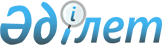 2023–2025 жылдарға арналған Кеңқияқ ауылдық округ бюджетін бекіту туралы
					
			Мерзімі біткен
			
			
		
					Ақтөбе облысы Темір аудандық мәслихатының 2022 жылғы 29 желтоқсандағы № 289 шешімі. Мерзімі өткендіктен қолданыс тоқтатылды
      Қазақстан Республикасының Бюджет кодексінің 9-1-бабына және Қазақстан Республикасының "Қазақстан Республикасындағы жергілікті мемлекеттік басқару және өзін–өзі басқару туралы" Заңының 6 бабына сәйкес, Темір аудандық мәслихаты ШЕШТІ:
      1. 2023–2025 жылдарға арналған Кеңқияқ ауылдық округ бюджеті осы шешімдегі 1, 2 және 3–қосымшаларға сәйкес, оның ішінде 2023 жылға мынадай көлемдерде бекітілсін:
      1) кірістер – 144 701 мың теңге, оның ішінде:
      салықтық түсімдер – 37 160 мың теңге;
      салықтық емес түсімдер – 10 мың теңге;
      негізгі капиталды сатудан түсетін түсімдер – 4 050 мың теңге;
      трансферттердің түсімдері – 103 481 мың теңге, оның ішінде:
      субвенция –2 463 мың теңге;
      2) шығындар – 159 322,1 мың теңге;
      3) таза бюджеттік кредиттеу – 0 теңге, оның ішінде:
      бюджеттік кредиттер – 0 теңге;
      бюджеттік кредиттерді өтеу – 0 теңге;
      4) қаржы активтерімен жасалатын операциялар бойынша сальдо – 0 теңге, оның ішінде:
      қаржы активтерін сатып алу – 0 теңге;
      мемлекеттің қаржы активтерін сатудан түсетін түсімдер – 0 теңге;
      5) бюджет тапшылығы (профициті) – - 14 621,1 мың теңге;
      6) бюджет тапшылығын қаржыландыру (профицитін пайдалану) – 14621,1 мың теңге, оның ішінде:
      қарыздар түсімі – 0 теңге;
      қарыздарды өтеу – 0 теңге;
      бюджет қаражатының пайдаланылатын қалдықтары – 14 621,1 мың теңге.
      Ескерту. 1 тармақ жаңа редакцияда - Ақтөбе облысы Темір аудандық мәслихатының 20.12.2023 № 123 шешімімен (01.01.2023 бастап қолданысқа енгізіледі).


      2. Кеңқияқ ауылдық округ бюджетінің кірісіне мыналар есептелетін болып ескерілсін:
      салықтық түсімдер:
      табыс салығы;
      меншікке салынатын салықтар;
      тауарларға, жұмыстарға және көрсетілетін қызметтерге салынатын ішкі салықтар;
      салықтық емес түсімдер:
      басқа да салықтық емес түсімдер;
      негізгі капиталды сатудан түсетін түсімдер.
      3. Қазақстан Республикасының "2023–2025 жылдарға арналған республикалық бюджет туралы" Заңының 8–бабына сәйкес белгіленгені ескерілсін және басшылыққа алынсын:
      2023 жылғы 1 қаңтардан бастап:
      1) жалақының ең төмен мөлшері – 70 000 теңге;
      2) зейнетақының ең төмен мөлшері – 53 076 мың теңге;
      3) айлық есептік көрсеткіш – 3 450 теңге;
      4) базалық әлеуметтік төлемдердің мөлшерін есептеу үшін ең төмен күнкөріс деңгейінің шамасы – 40 567 теңге.
      4. Темір аудандық мәслихатының 2022 жылғы 26 желтоқсандағы № 267 "2023-2025 жылдарға арналған Темір аудандық бюджетін бекіту туралы" шешіміне сәйкес 2023 жылға аудандық бюджеттен Кеңқияқ ауылдық округ бюджетіне берілетін субвенция көлемі 2 463 мың теңге сомасында көзделген.
      5. 2023 жылға арналған Кеңқияқ ауылдық округ бюджетінде облыстық бюджеттен 92 174 мың теңге сомасында ағымдағы нысаналы трансферттердің түсімдері ескерілсін.
      Ағымдағы нысаналы трансферттердің аталған сомаларын бөлу Кеңқияқ ауылдық округі әкімінің шешімі негізінде айқындалады.
      6. 2023 жылға арналған Кеңқияқ ауылдық округ бюджетінде аудандық бюджеттен 8 844 мың теңге сомасында ағымдағы нысаналы трансферттердің түсімдері ескерілсін.
      Ағымдағы нысаналы трансферттердің аталған сомаларын бөлу Кеңқияқ ауылдық округ әкімінің шешімі негізінде айқындалады.
      Ескерту. 6 тармақ жаңа редакцияда - Ақтөбе облысы Темір аудандық мәслихатының 20.12.2023 № 123 шешімімен (01.01.2023 бастап қолданысқа енгізіледі).


      7. Осы шешім 2023 жылғы 1 қаңтардан бастап қолданысқа енгізіледі. 2023 жылға арналған Кеңкияқ ауылдық округ бюджеті
      Ескерту. 1 қосымша жаңа редакцияда - Ақтөбе облысы Темір аудандық мәслихатының 20.12.2023 № 123 шешімімен (01.01.2023 бастап қолданысқа енгізіледі). 2024 жылға арналған Кеңкияқ ауылдық округ бюджеті 2025 жылға арналған Кеңкияқ ауылдық округ бюджеті
					© 2012. Қазақстан Республикасы Әділет министрлігінің «Қазақстан Республикасының Заңнама және құқықтық ақпарат институты» ШЖҚ РМК
				
      Темір аудандық мәслихатының хатшысы 

Б. Шаимов
Темір аудандық мәслихатының 2022 жылғы 29 желтоқсандағы № 289 шешіміне 1-қосымша
Санаты
Санаты
Санаты
Санаты
Сомасы (мың теңге)
Сыныбы
Сыныбы
Сыныбы
Сомасы (мың теңге)
Кіші сыныбы
Кіші сыныбы
Сомасы (мың теңге)
Атауы
Сомасы (мың теңге)
I. Кірістер
144701
1
Салықтық түсімдер
37160
01
Табыс салығы
14107
2
Жеке табыс салығы
14107
04
Меншікке салынатын салықтар
14430
1
Мүлікке салынатын салықтар
800
3
Жер салығы
260
4
Көлік құралдарына салынатын салық
13340
5
Бірыңғай жер салығы
30
05
Тауарларға, жұмыстарға және көрсетілетін қызметтерге салынатын ішкі салықтар
8623
3
Табиғи және басқа да ресурстарды пайдаланғаны үшін түсетін түсімдер
2000
4
Кәсіпкерлік және кәсіби қызметті жүргізгені үшін алынатын алымдар
6623
2
Салықтық емес түсiмдер
10
06
Басқа да салықтық емес түсiмдер
10
1
Басқа да салықтық емес түсiмдер
10
3
Негізгі капиталды сатудан түсетін түсімдер
4050
03
Жерді және материалдық емес активтерді сату
4050
1
Жерді сату
600
2
Жер учаскелерін жалдау құқығын сатқаны үшін төлем
3450
4
Трансферттердің түсімдері
103481
02
Мемлекеттiк басқарудың жоғары тұрған органдарынан түсетiн трансферттер
103481
3
Аудандардың (облыстық маңызы бар қаланың) бюджетінен трансферттер
103481
Функционалдық топ
Функционалдық топ
Функционалдық топ
Функционалдық топ
Функционалдық топ
Сомасы (мың теңге)
Кіші функция
Кіші функция
Кіші функция
Кіші функция
Сомасы (мың теңге)
ББ әкімшісі
ББ әкімшісі
ББ әкімшісі
Сомасы (мың теңге)
Бағдарлама
Бағдарлама
Сомасы (мың теңге)
Атауы
Сомасы (мың теңге)
II. Шығындар
159322,1
01
Жалпы сипаттағы мемлекеттiк көрсетілетін қызметтер 
55968,1
1
Мемлекеттiк басқарудың жалпы функцияларын орындайтын өкiлдi, атқарушы және басқа органдар
55968,1
124
Аудандық маңызы бар қала, ауыл, кент, ауылдық округ әкімінің аппараты
55968,1
001
Аудандық маңызы бар қала, ауыл, кент, ауылдық округ әкімінің қызметін қамтамасыз ету жөніндегі қызметтер
54277
022
Мемлекеттік органның күрделі шығыстары
1691,1
07
Тұрғын үй-коммуналдық шаруашылық
11180
3
Елді-мекендерді көркейту
11180
124
Аудандық маңызы бар қала, ауыл, кент, ауылдық округ әкімінің аппараты
11180
008
Елді мекендердегі көшелерді жарықтандыру
4851
009
Елді мекендердің санитариясын қамтамасыз ету
2403
011
Елді мекендерді абаттандыру мен көгалдандыру
3926
12
Көлік және коммуникация
92174
1
Автомобиль көлігі
92174
124
Аудандық маңызы бар қала, ауыл, кент, ауылдық округ әкімінің аппараты 
92174
045
Аудандық маңызы бар қалаларда, ауылдарда, кенттерде, ауылдық округтерде автомобиль жолдарын күрделі және орташа жөндеу
92174
13
Басқалар
0
9
Басқалар
0
124
Аудандық маңызы бар қала, ауыл, кент, ауылдық округ әкімінің аппараты
0
040
Өңірлерді дамытудың 2025 жылға дейінгі мемлекеттік бағдарламасы шеңберінде өңірлерді экономикалық дамуға жәрдемдесу бойынша шараларды іске асыруға ауылдық елді мекендерді жайластыруды шешуге арналған іс-шараларды іске асыру
0
ІІІ. Таза бюджеттік кредиттеу
0
Бюджеттік кредиттер
0
Санаты
Санаты
Санаты
Санаты
Сомасы (мың теңге)
Сыныбы
Сыныбы
Сыныбы
Сомасы (мың теңге)
Кіші сыныбы
Кіші сыныбы
Сомасы (мың теңге)
Атауы
Сомасы (мың теңге)
5
Бюджеттік кредиттерді өтеу
0
01
Бюджеттік кредиттерді өтеу
0
1
Мемлекеттік бюджеттен берілген бюджеттік кредиттерді өтеу
0
Функционалдық топ
Функционалдық топ
Функционалдық топ
Функционалдық топ
Функционалдық топ
Сомасы (мың теңге)
Кіші функция
Кіші функция
Кіші функция
Кіші функция
Сомасы (мың теңге)
ББ әкімшісі
ББ әкімшісі
ББ әкімшісі
Сомасы (мың теңге)
Бағдарлама
Бағдарлама
Сомасы (мың теңге)
Атауы
Сомасы (мың теңге)
IV. Қаржы активтерімен жасалатын операциялар бойынша сальдо
0
V. Бюджет тапшылығы (профициті)
-14621,1
VІ. Бюджет тапшылығын қаржыландыру (профицитін пайдалану)
14621,1
Санаты
Санаты
Санаты
Санаты
Сомасы (мың теңге)
Сыныбы
Сыныбы
Сыныбы
Сомасы (мың теңге)
Кіші сыныбы
Кіші сыныбы
Сомасы (мың теңге)
Атауы
Сомасы (мың теңге)
8
Бюджет қаражатының пайдаланылатын қалдықтары
14621,1
01
Бюджет қаражаты қалдықтары
14621,1
1
Бюджет қаражатының бос қалдықтары
14621,1Темір аудандық мәслихатының 2022 жылғы 29 желтоқсандағы № 289 шешіміне 2-қосымша
Санаты
Санаты
Санаты
Санаты
Сомасы (мың теңге)
Сыныбы
Сыныбы
Сыныбы
Сомасы (мың теңге)
Кіші сыныбы
Кіші сыныбы
Сомасы (мың теңге)
Атауы
Сомасы (мың теңге)
I. Кірістер
67 931
1
Салықтық түсімдер
40 645
01
Табыс салығы
12 500
2
Жеке табыс салығы
12 500
04
Меншiкке салынатын салықтар
17 280
1
Мүлiкке салынатын салықтар
1 140
3
Жер салығы
300
4
Көлiк құралдарына салынатын салық
15 740
5
Бірыңғай жер салығы
100
05
Тауарларға, жұмыстарға және көрсетілетін қызметтерге салынатын ішкі салықтар
10 865
3
Табиғи және басқа да ресурстарды пайдаланғаны үшін түсетін түсімдер
2 790
4
Кәсіпкерлік және кәсіби қызметті жүргізгені үшін алынатын алымдар
8 075
2
Салықтық емес түсiмдер
1 320
01
Мемлекеттік меншіктен түсетін кірістер
1 320
5
Мемлекет меншігіндегі мүлікті жалға беруден түсетін кірістер
120
06
Басқа да салықтық емес түсiмдер
1 200
1
Басқа да салықтық емес түсiмдер
1 200
3
Негізгі капиталды сатудан түсетін түсімдер
3 000
03
Жерді және материалдық емес активтерді сату
3 000
1
Жерді сату
3 000
4
Трансферттердің түсімдері
22 966
02
Мемлекеттiк басқарудың жоғары тұрған органдарынан түсетiн трансферттер
22 966
3
Аудандардың (облыстық маңызы бар қаланың) бюджетінен трансферттер
22 966
Функционалдық топ
Функционалдық топ
Функционалдық топ
Функционалдық топ
Функционалдық топ
Сомасы (мың теңге)
Кіші функция
Кіші функция
Кіші функция
Кіші функция
Сомасы (мың теңге)
ББ әкімшісі
ББ әкімшісі
ББ әкімшісі
Сомасы (мың теңге)
Бағдарлама
Бағдарлама
Сомасы (мың теңге)
Атауы
Сомасы (мың теңге)
II. Шығындар
67 931
01
Жалпы сипаттағы мемлекеттiк көрсетілетін қызметтер
47 434
1
Мемлекеттiк басқарудың жалпы функцияларын орындайтын өкiлдi, атқарушы және басқа органдар
47 434
124
Аудандық маңызы бар қала, ауыл, кент, ауылдық округ әкімінің аппараты
47 434
001
Аудандық маңызы бар қала, ауыл, кент, ауылдық округ әкімінің қызметін қамтамасыз ету жөніндегі қызметтер
45 889
022
Мемлекеттік органның күрделі шығыстары
1 545
07
Тұрғын үй-коммуналдық шаруашылық
13 802
3
Елді-мекендерді көркейту
13 802
124
Аудандық маңызы бар қала, ауыл, кент, ауылдық округ әкімінің аппараты
13 802
008
Елді мекендердегі көшелерді жарықтандыру
7 725
009
Елді мекендердің санитариясын қамтамасыз ету
2 575
011
Елді мекендерді абаттандыру мен көгалдандыру
3 502
13
Басқалар
6 695
9
Басқалар
6 695
124
Аудандық маңызы бар қала, ауыл, кент, ауылдық округ әкімінің аппараты
6 695
040
Өңірлерді дамытудың 2025 жылға дейінгі мемлекеттік бағдарламасы шеңберінде өңірлерді экономикалық дамытуға жәрдемдесу бойынша шараларды іске асыруға ауылдық елді мекендерді жайластыруды шешуге арналған іс-шараларды іске асыру
6 695
ІІІ.Таза бюджеттік кредиттеу
0
Бюджеттік кредиттер
0
Санаты
Санаты
Санаты
Санаты
Сомасы (мың теңге)
Сыныбы
Сыныбы
Сыныбы
Сомасы (мың теңге)
Кіші сыныбы
Кіші сыныбы
Сомасы (мың теңге)
Атауы
Сомасы (мың теңге)
5
Бюджеттік кредиттерді өтеу
0
01
Бюджеттік кредиттерді өтеу
0
1
Мемлекеттік бюджеттен берілген бюджеттік кредиттерді өтеу
0
Функционалдық топ
Функционалдық топ
Функционалдық топ
Функционалдық топ
Функционалдық топ
Сомасы (мың теңге)
Кіші функция
Кіші функция
Кіші функция
Кіші функция
Сомасы (мың теңге)
ББ әкімшісі
ББ әкімшісі
ББ әкімшісі
Сомасы (мың теңге)
Бағдарлама
Бағдарлама
Сомасы (мың теңге)
Атауы
Сомасы (мың теңге)
IV. Қаржы активтерімен жасалатын операциялар бойынша сальдо
0
V. Бюджет тапшылығы (профициті)
0
VІ. Бюджет тапшылығын қаржыландыру (профицитін пайдалану)
0
Санаты
Санаты
Санаты
Санаты
Сомасы (мың теңге)
Сыныбы
Сыныбы
Сыныбы
Сомасы (мың теңге)
Кіші сыныбы
Кіші сыныбы
Сомасы (мың теңге)
Атауы
Сомасы (мың теңге)
8
Бюджет қаражатының пайдаланылатын қалдықтары
0
01
Бюджет қаражаты қалдықтары
0
1
Бюджет қаражатының бос қалдықтары
0Темір аудандық мәслихатының 2022 жылғы 29 желтоқсандағы № 289 шешіміне 3-қосымша
Санаты
Санаты
Санаты
Санаты
Сомасы (мың теңге)
Сыныбы
Сыныбы
Сыныбы
Сомасы (мың теңге)
Кіші сыныбы
Кіші сыныбы
Сомасы (мың теңге)
Атауы
Сомасы (мың теңге)
I. Кірістер
69 286
1
Салықтық түсімдер
41 077
01
Табыс салығы
12 500
2
Жеке табыс салығы
12 500
04
Меншiкке салынатын салықтар
17 712
1
Мүлiкке салынатын салықтар
1 140
3
Жер салығы
300
4
Көлiк құралдарына салынатын салық
16 172
5
Бірыңғай жер салығы
100
05
Тауарларға, жұмыстарға және көрсетілетін қызметтерге салынатын ішкі салықтар
10 865
3
Табиғи және басқа да ресурстарды пайдаланғаны үшін түсетін түсімдер
2 790
4
Кәсіпкерлік және кәсіби қызметті жүргізгені үшін алынатын алымдар
8 075
2
Салықтық емес түсiмдер
1 320
01
Мемлекеттік меншіктен түсетін кірістер
1 320
5
Мемлекет меншігіндегі мүлікті жалға беруден түсетін кірістер
120
06
Басқа да салықтық емес түсiмдер
1 200
1
Басқа да салықтық емес түсiмдер
1 200
3
Негізгі капиталды сатудан түсетін түсімдер
3 000
03
Жерді және материалдық емес активтерді сату
3 000
1
Жерді сату
3 000
4
Трансферттердің түсімдері
23 889
02
Мемлекеттiк басқарудың жоғары тұрған органдарынан түсетiн трансферттер
23 889
3
Аудандардың (облыстық маңызы бар қаланың) бюджетінен трансферттер
23 889
Функционалдық топ
Функционалдық топ
Функционалдық топ
Функционалдық топ
Функционалдық топ
Сомасы (мың теңге)
Кіші функция
Кіші функция
Кіші функция
Кіші функция
Сомасы (мың теңге)
ББ әкімшісі
ББ әкімшісі
ББ әкімшісі
Сомасы (мың теңге)
Бағдарлама
Бағдарлама
Сомасы (мың теңге)
Атауы
Сомасы (мың теңге)
II. Шығындар
69 286
01
Жалпы сипаттағы мемлекеттiк көрсетілетін қызметтер
48 381
1
Мемлекеттiк басқарудың жалпы функцияларын орындайтын өкiлдi, атқарушы және басқа органдар
48 381
124
Аудандық маңызы бар қала, ауыл, кент, ауылдық округ әкімінің аппараты
48 381
001
Аудандық маңызы бар қала, ауыл, кент, ауылдық округ әкімінің қызметін қамтамасыз ету жөніндегі қызметтер
46 806
022
Мемлекеттік органның күрделі шығыстары
1 575
07
Тұрғын үй-коммуналдық шаруашылық
14 077
3
Елді-мекендерді көркейту
14 077
124
Аудандық маңызы бар қала, ауыл, кент, ауылдық округ әкімінің аппараты
14 077
008
Елді мекендердегі көшелерді жарықтандыру
7 879
009
Елді мекендердің санитариясын қамтамасыз ету
2 626
011
Елді мекендерді абаттандыру мен көгалдандыру
3 572
13
Басқалар
6 828
9
Басқалар
6 828
124
Аудандық маңызы бар қала, ауыл, кент, ауылдық округ әкімінің аппараты
6 828
040
Өңірлерді дамытудың 2025 жылға дейінгі мемлекеттік бағдарламасы шеңберінде өңірлерді экономикалық дамытуға жәрдемдесу бойынша шараларды іске асыруға ауылдық елді мекендерді жайластыруды шешуге арналған іс-шараларды іске асыру
6 828
ІІІ.Таза бюджеттік кредиттеу
0
Бюджеттік кредиттер
0
Санаты
Санаты
Санаты
Санаты
Сомасы (мың теңге)
Сыныбы
Сыныбы
Сыныбы
Сомасы (мың теңге)
Кіші сыныбы
Кіші сыныбы
Сомасы (мың теңге)
Атауы
Сомасы (мың теңге)
5
Бюджеттік кредиттерді өтеу
0
01
Бюджеттік кредиттерді өтеу
0
1
Мемлекеттік бюджеттен берілген бюджеттік кредиттерді өтеу
0
Функционалдық топ
Функционалдық топ
Функционалдық топ
Функционалдық топ
Функционалдық топ
Сомасы (мың теңге)
Кіші функция
Кіші функция
Кіші функция
Кіші функция
Сомасы (мың теңге)
ББ әкімшісі
ББ әкімшісі
ББ әкімшісі
Сомасы (мың теңге)
Бағдарлама
Бағдарлама
Сомасы (мың теңге)
Атауы
Сомасы (мың теңге)
IV. Қаржы активтерімен жасалатын операциялар бойынша сальдо
0
V. Бюджет тапшылығы (профициті)
0
VІ. Бюджет тапшылығын қаржыландыру (профицитін пайдалану)
0
Санаты
Санаты
Санаты
Санаты
Сомасы (мың теңге)
Сыныбы
Сыныбы
Сыныбы
Сомасы (мың теңге)
Кіші сыныбы
Кіші сыныбы
Сомасы (мың теңге)
Атауы
Сомасы (мың теңге)
8
Бюджет қаражатының пайдаланылатын қалдықтары
0
01
Бюджет қаражаты қалдықтары
0
1
Бюджет қаражатының бос қалдықтары
0